7.1.1 Measures initiated by the Institution for the promotion of gender equity during the year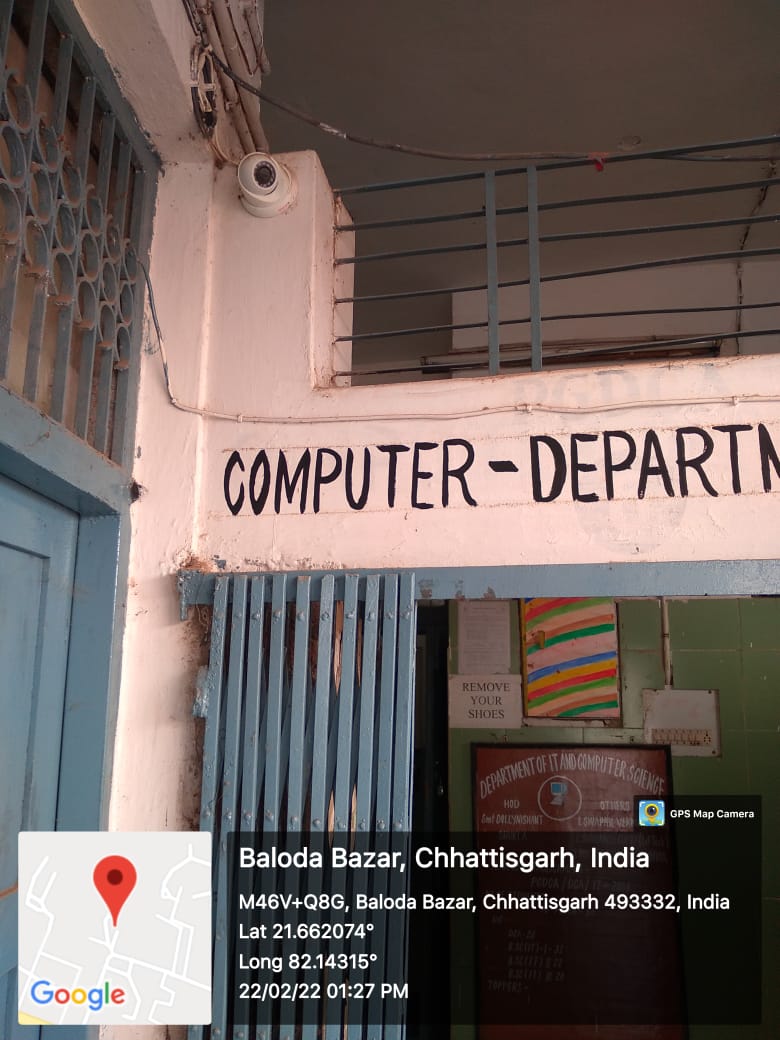 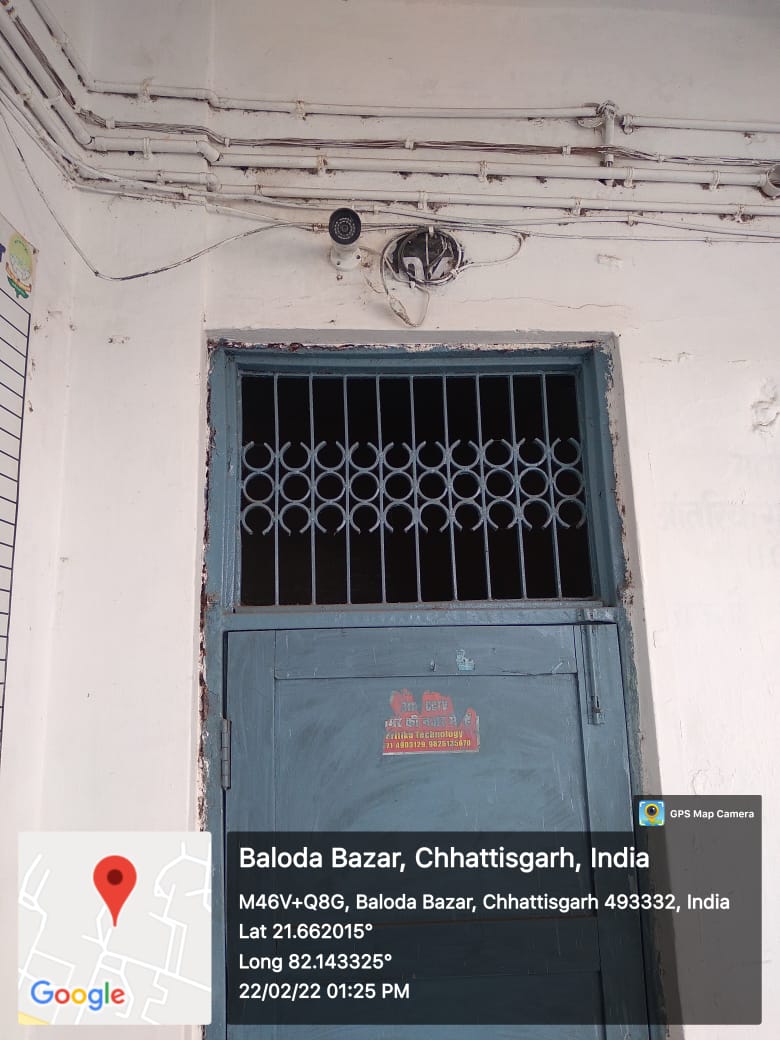 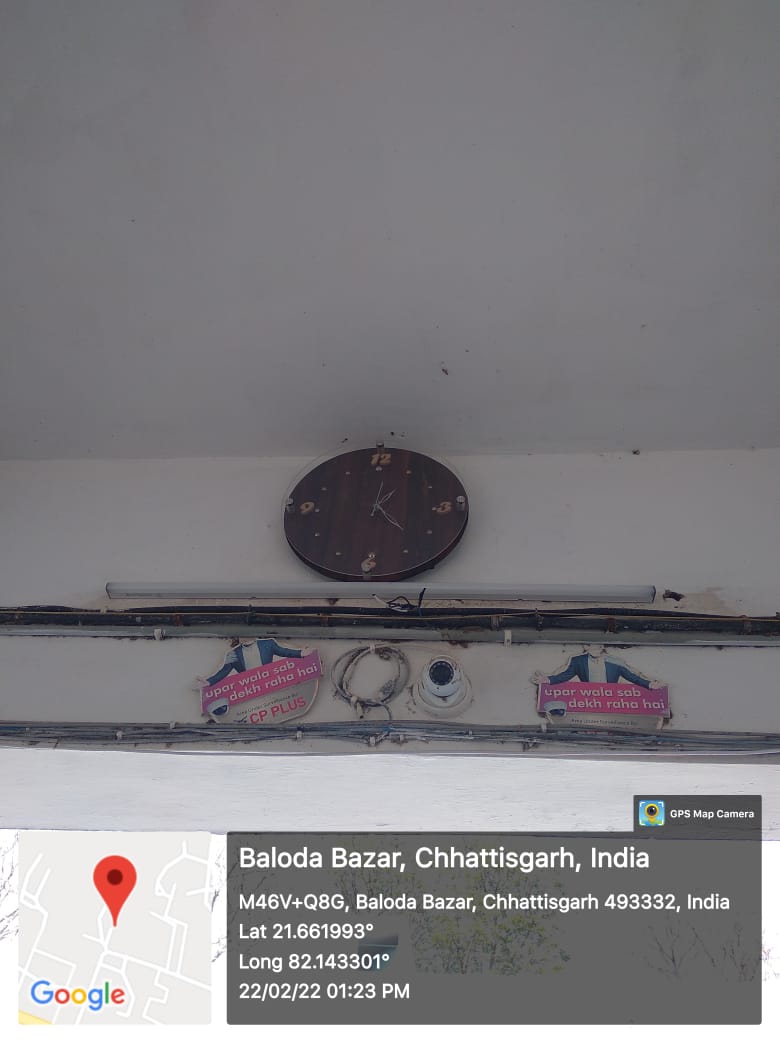 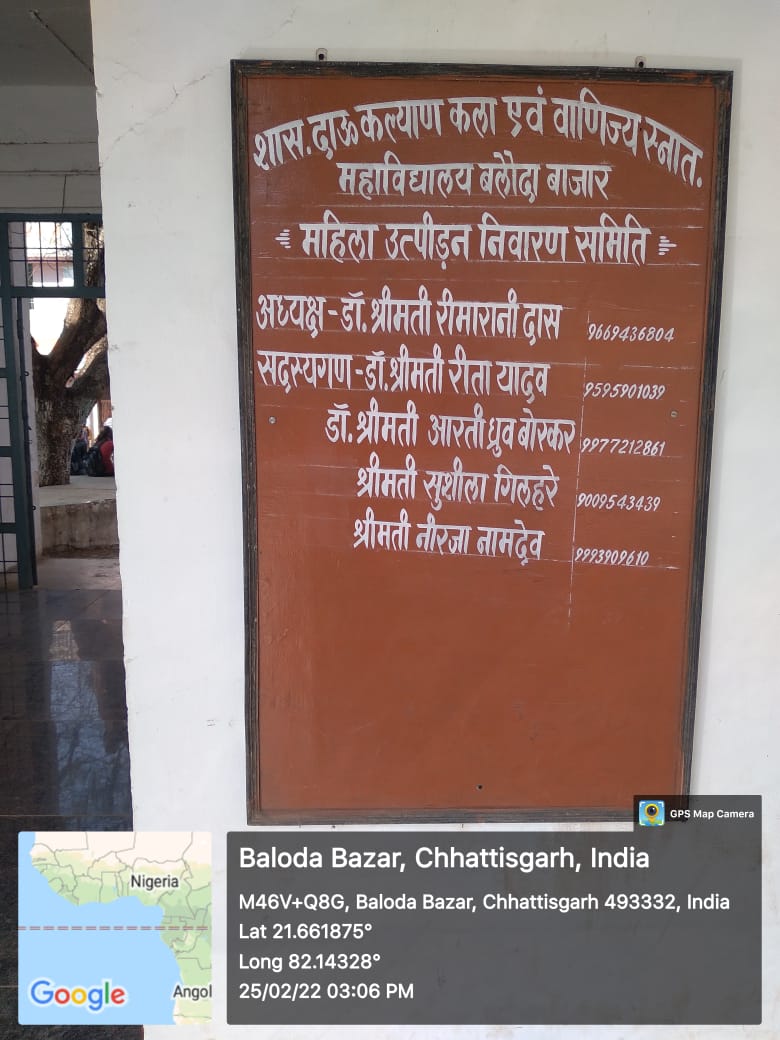 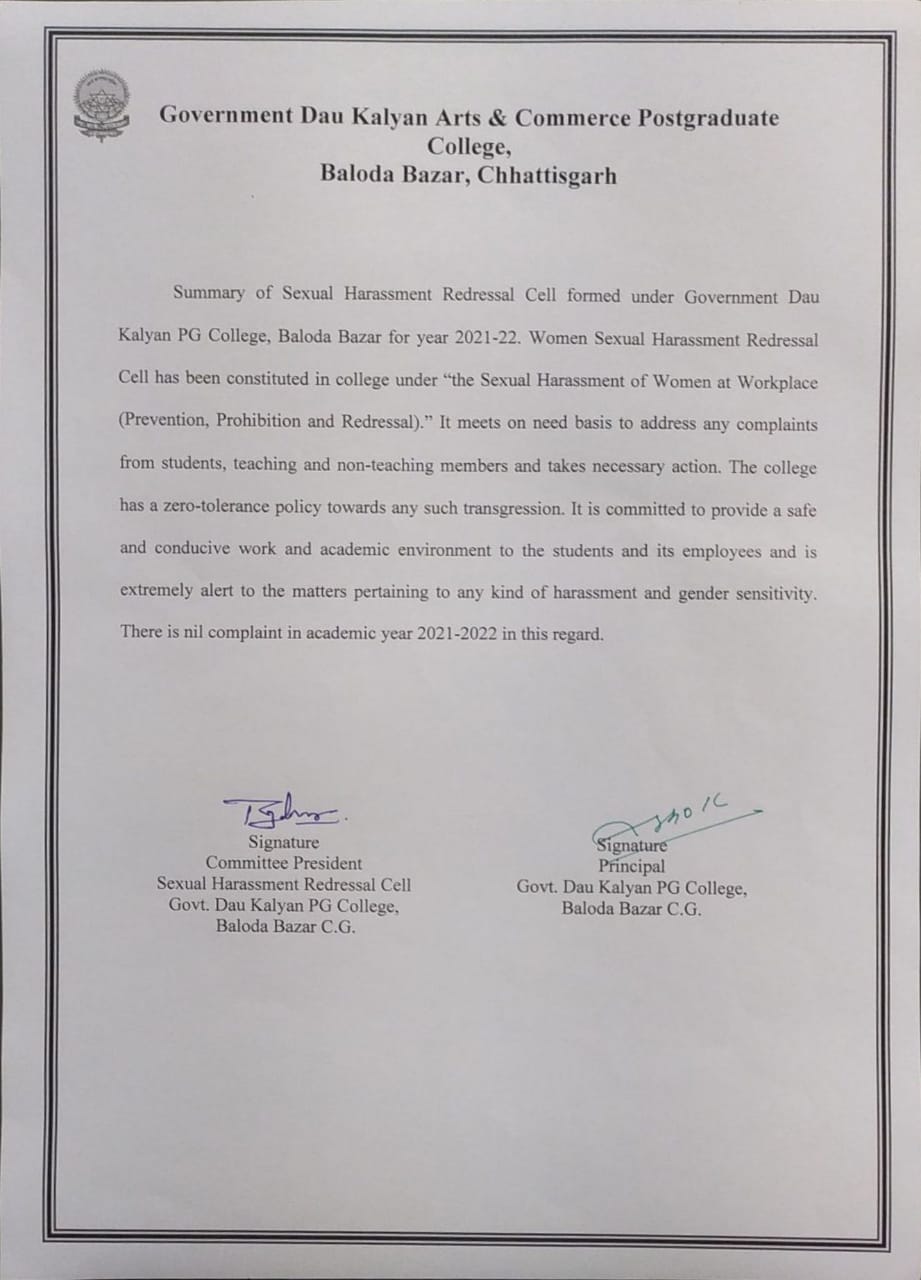 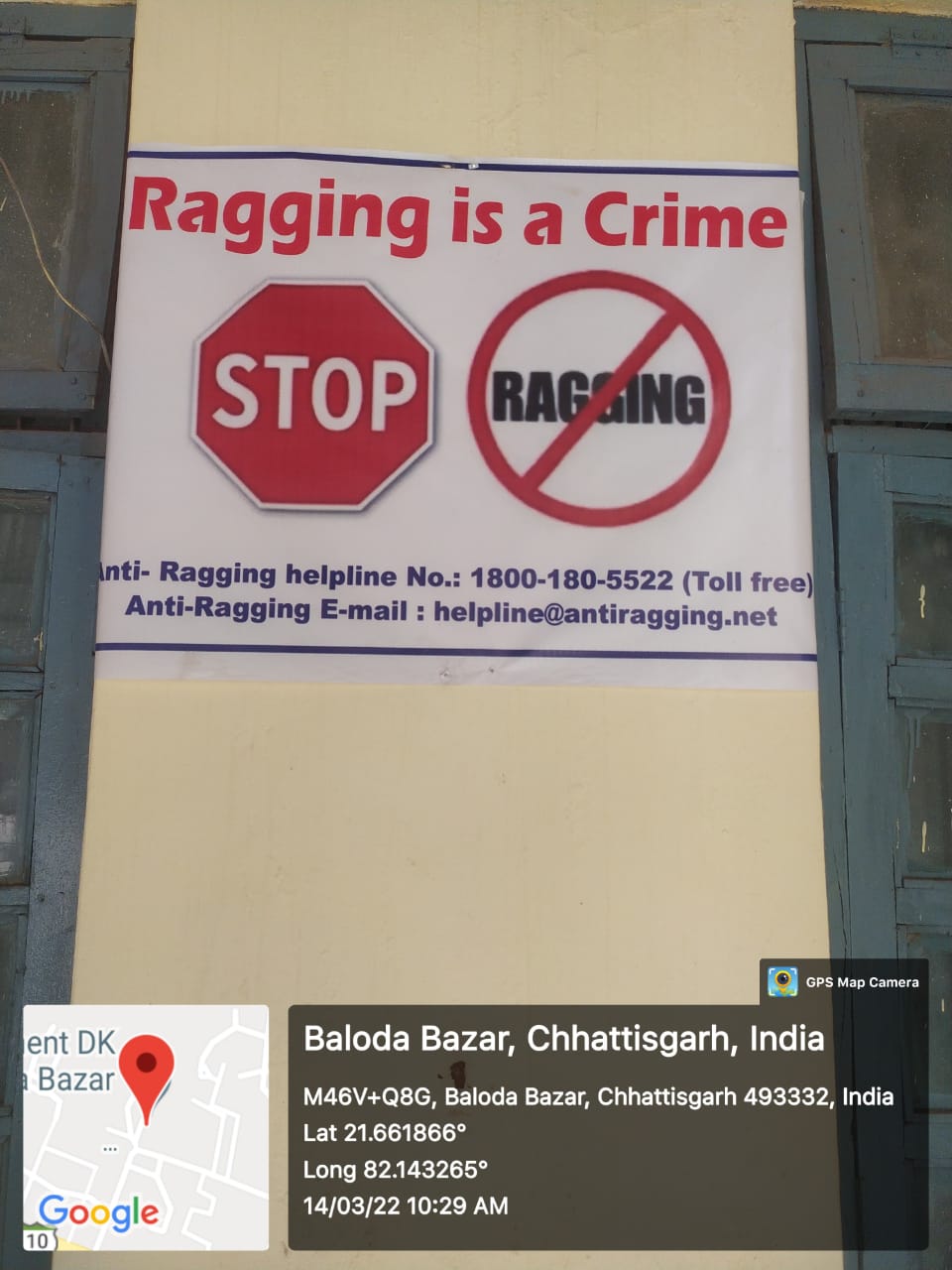 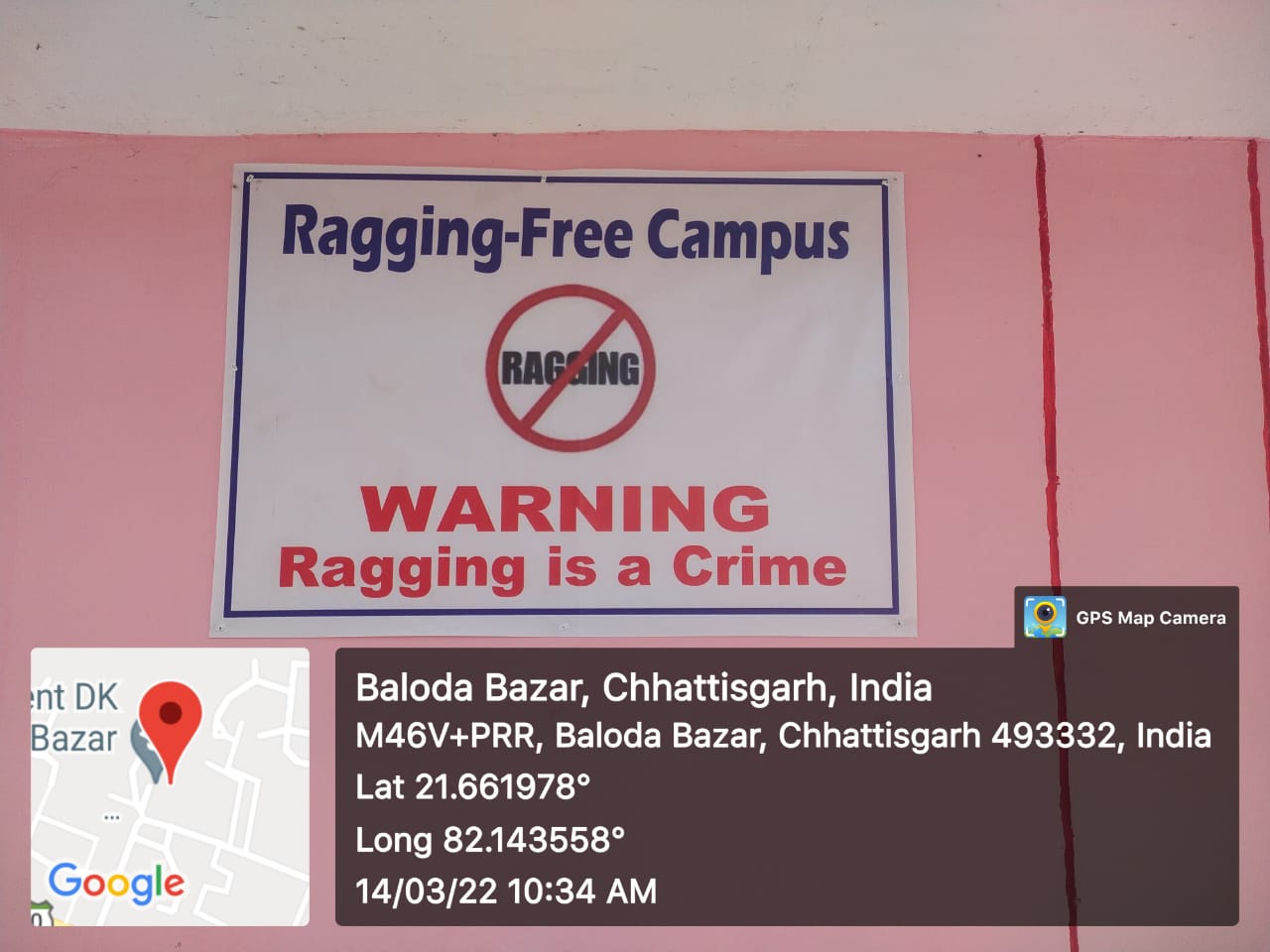 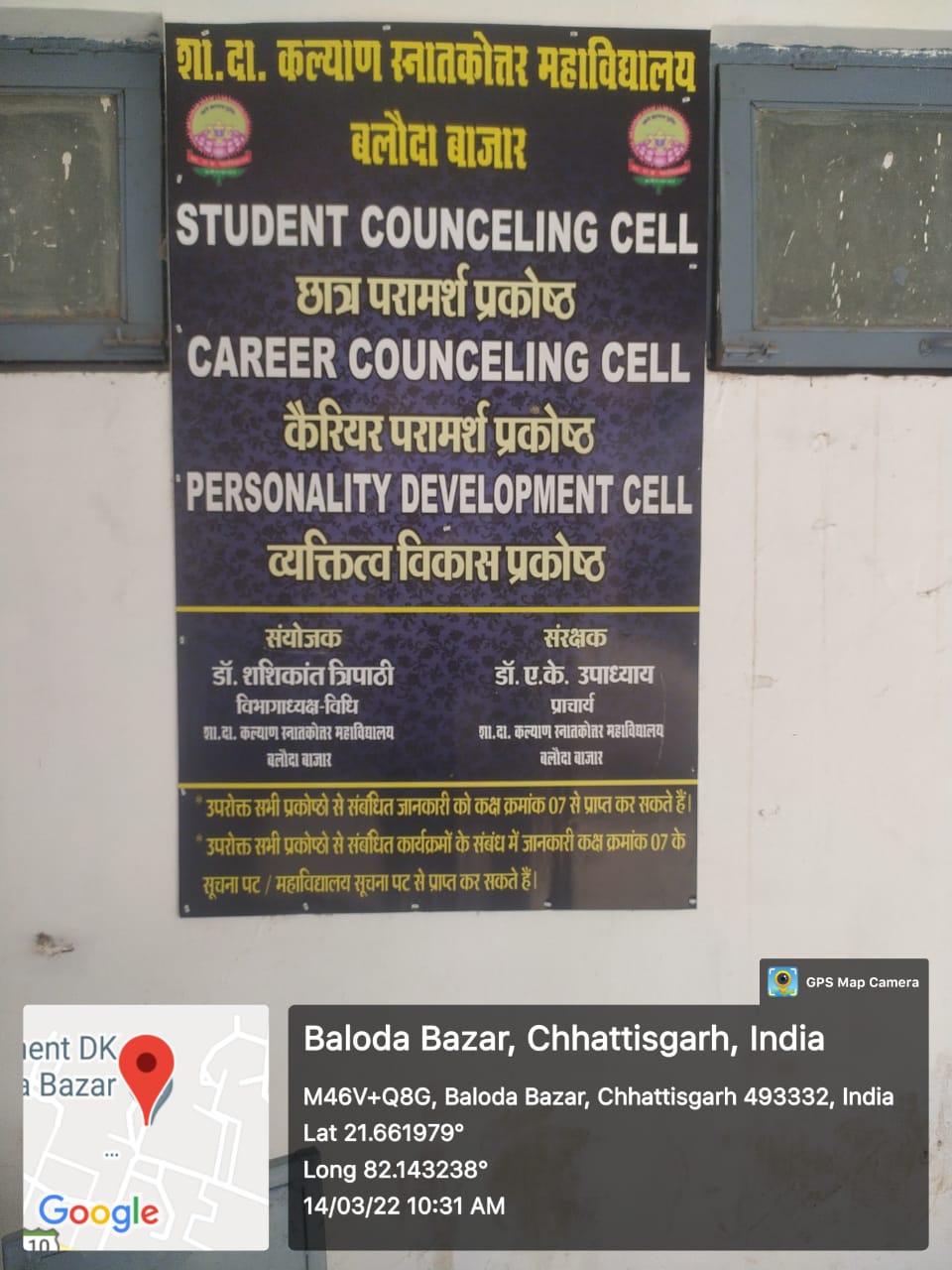 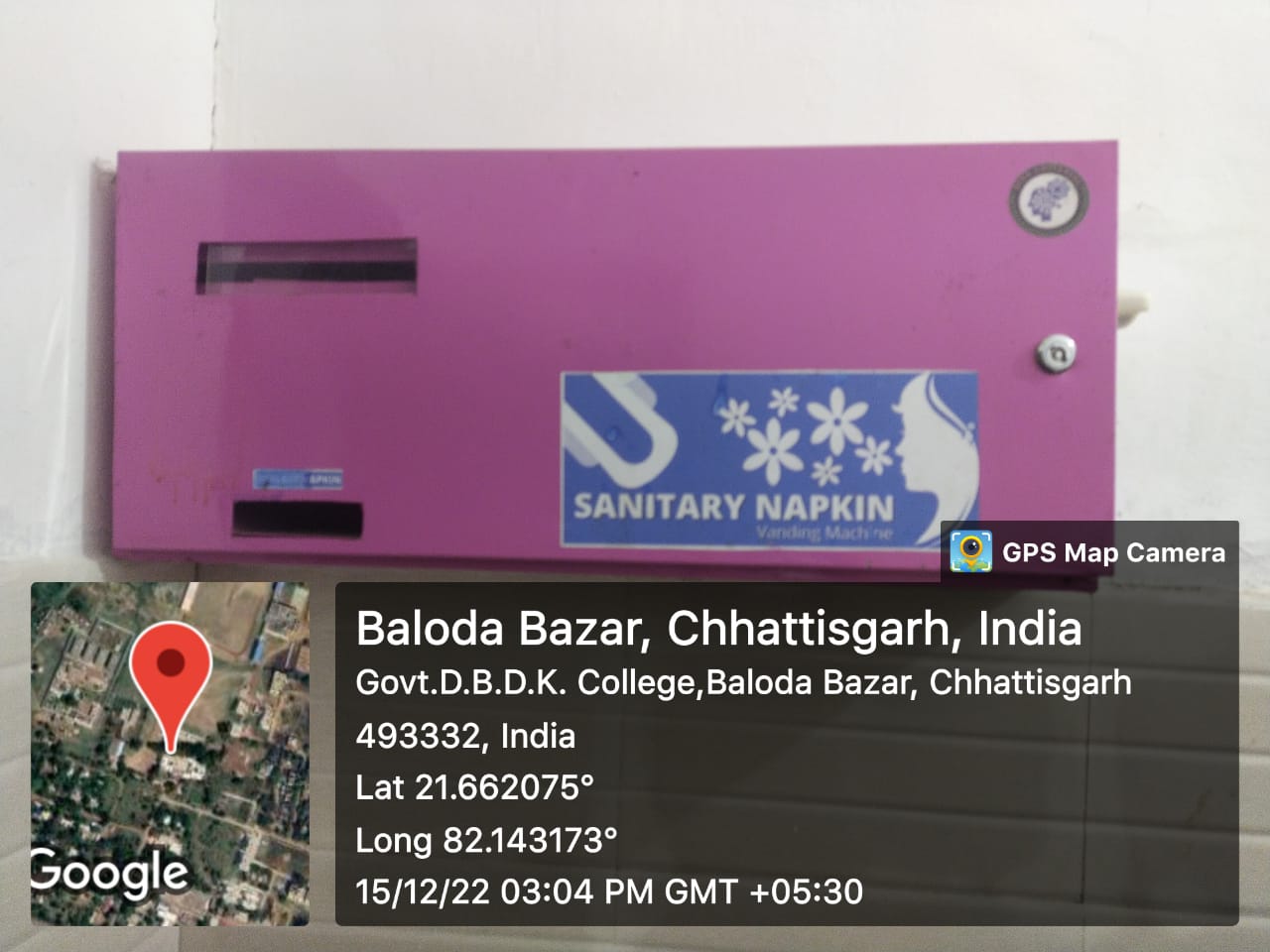 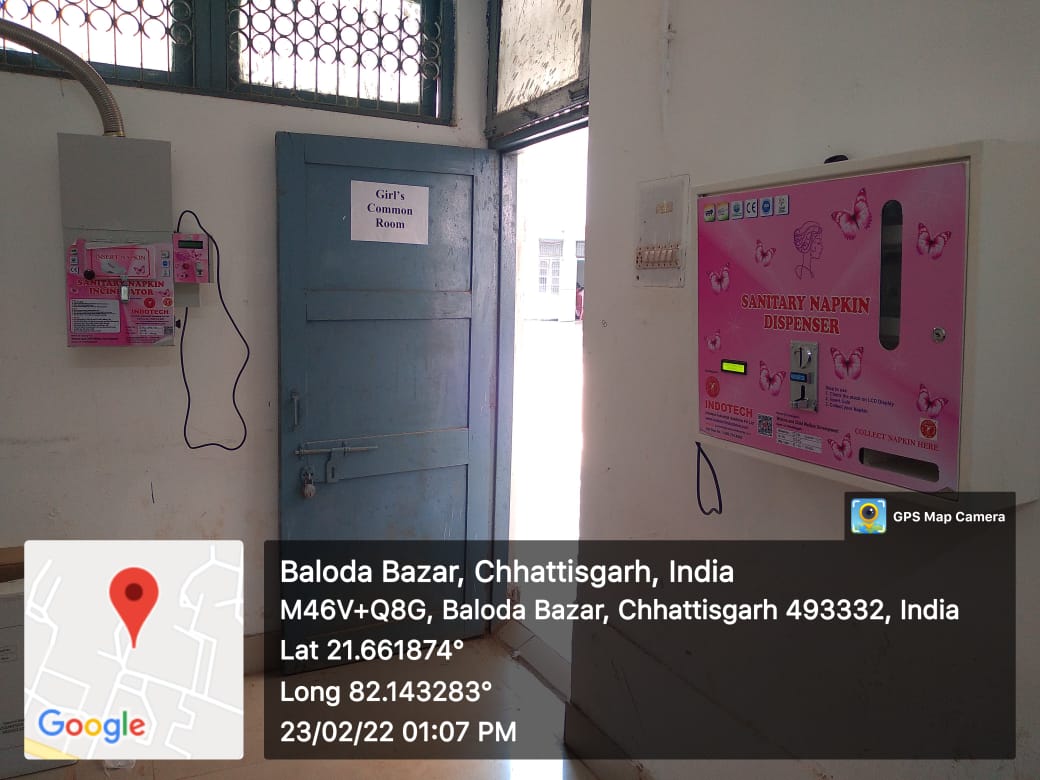 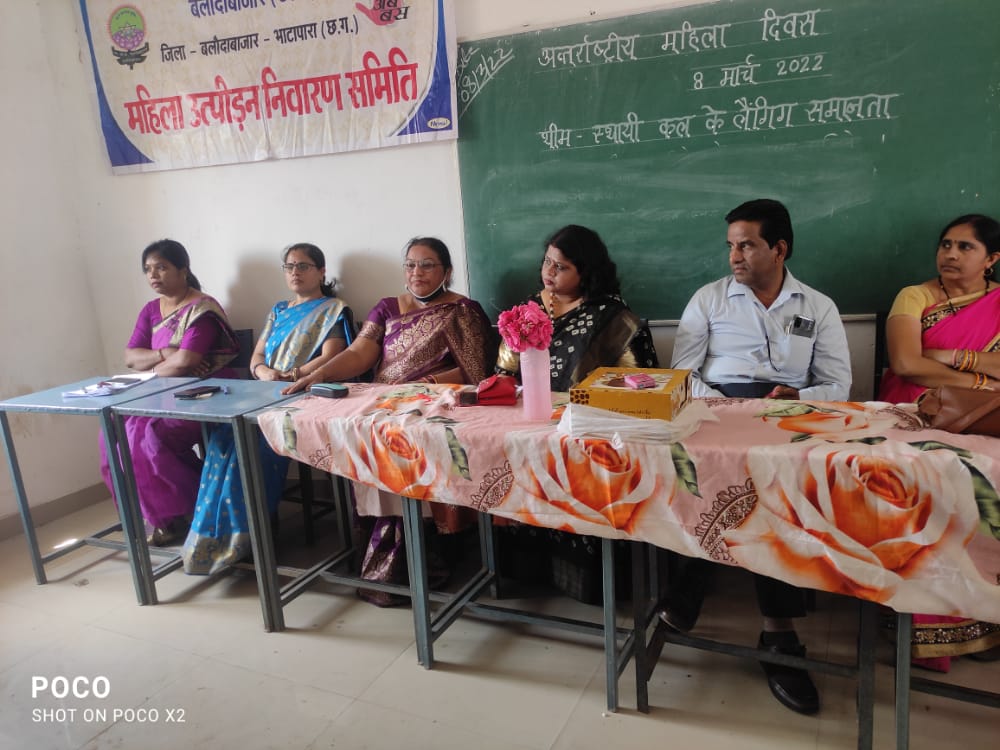 Female Students Awareness Programmes Internatialnational Women’s Day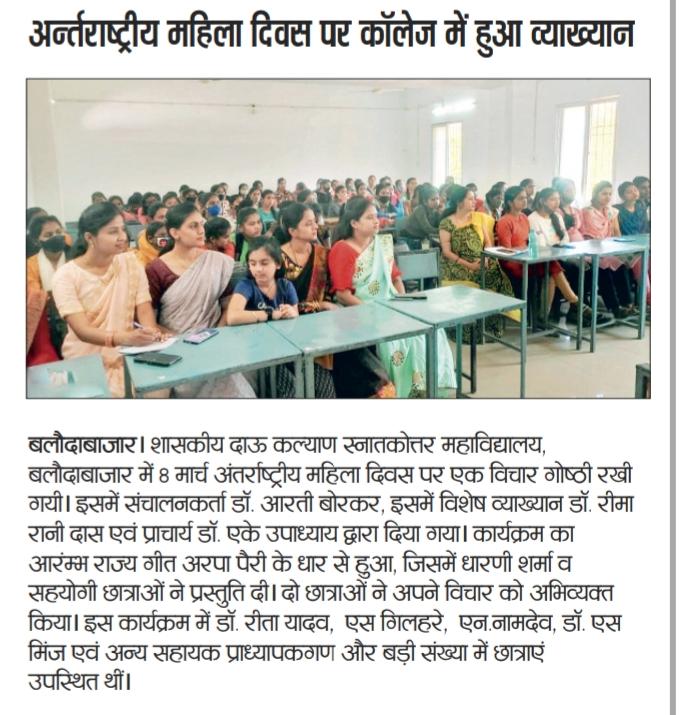 Lecture on Women’s Empowerment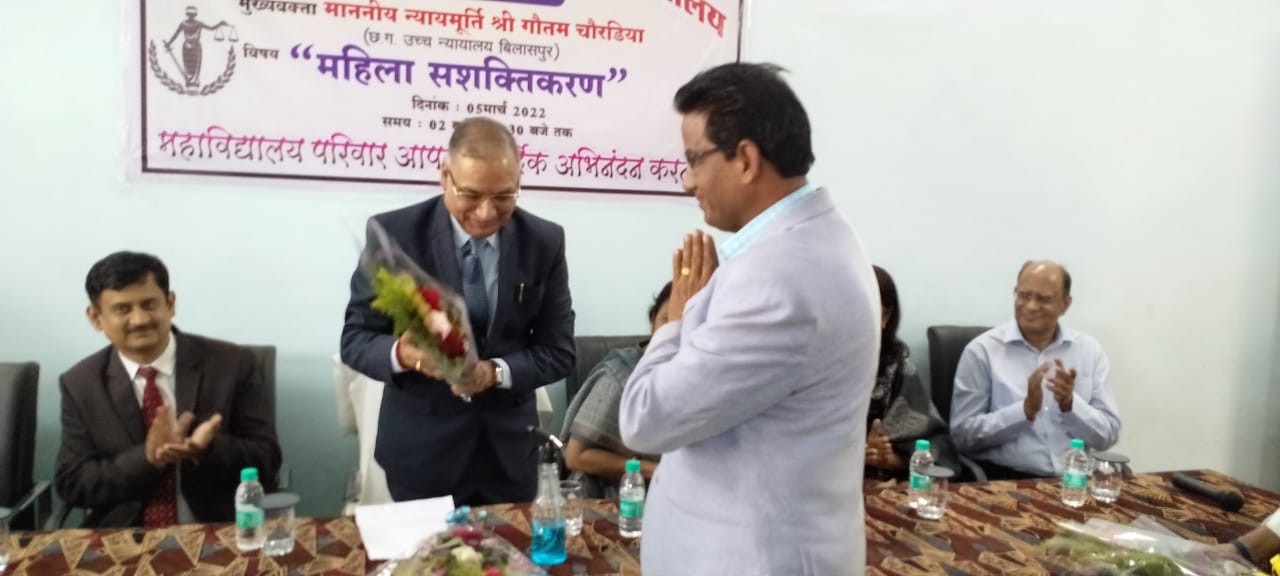 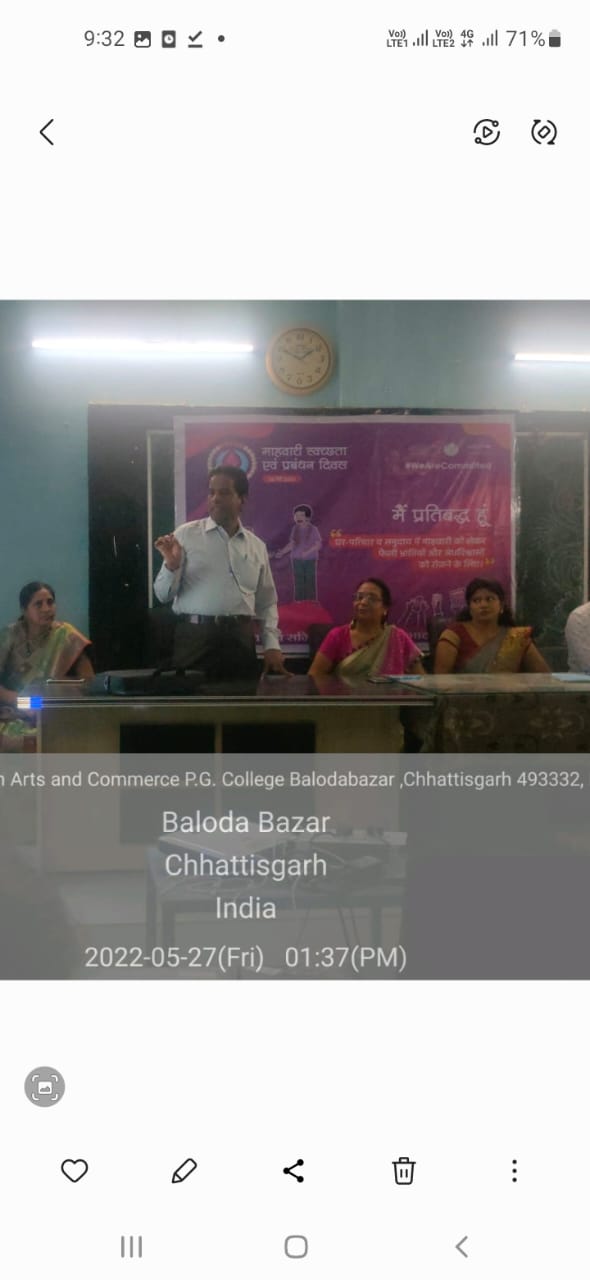 